Convocazioni Squadre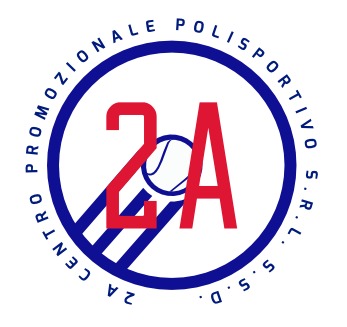 Campionato: Under 15 M Open                 VS: TC Le SigneIncontro: FUORI casaIl giorno Domenica 18 Dicembre ritrovo alle ore 8:20 c/o Polisportiva 2A       Giocatori:Betti AlessioLombardo MattiaFerroni TommasoQuattrociocchi D.